Ponedeljek, 6.4.2020IZZIV: naloga 18. Prilagam rešitev vašega sošolca Jakoba. 
Rešite jo sedaj še vi.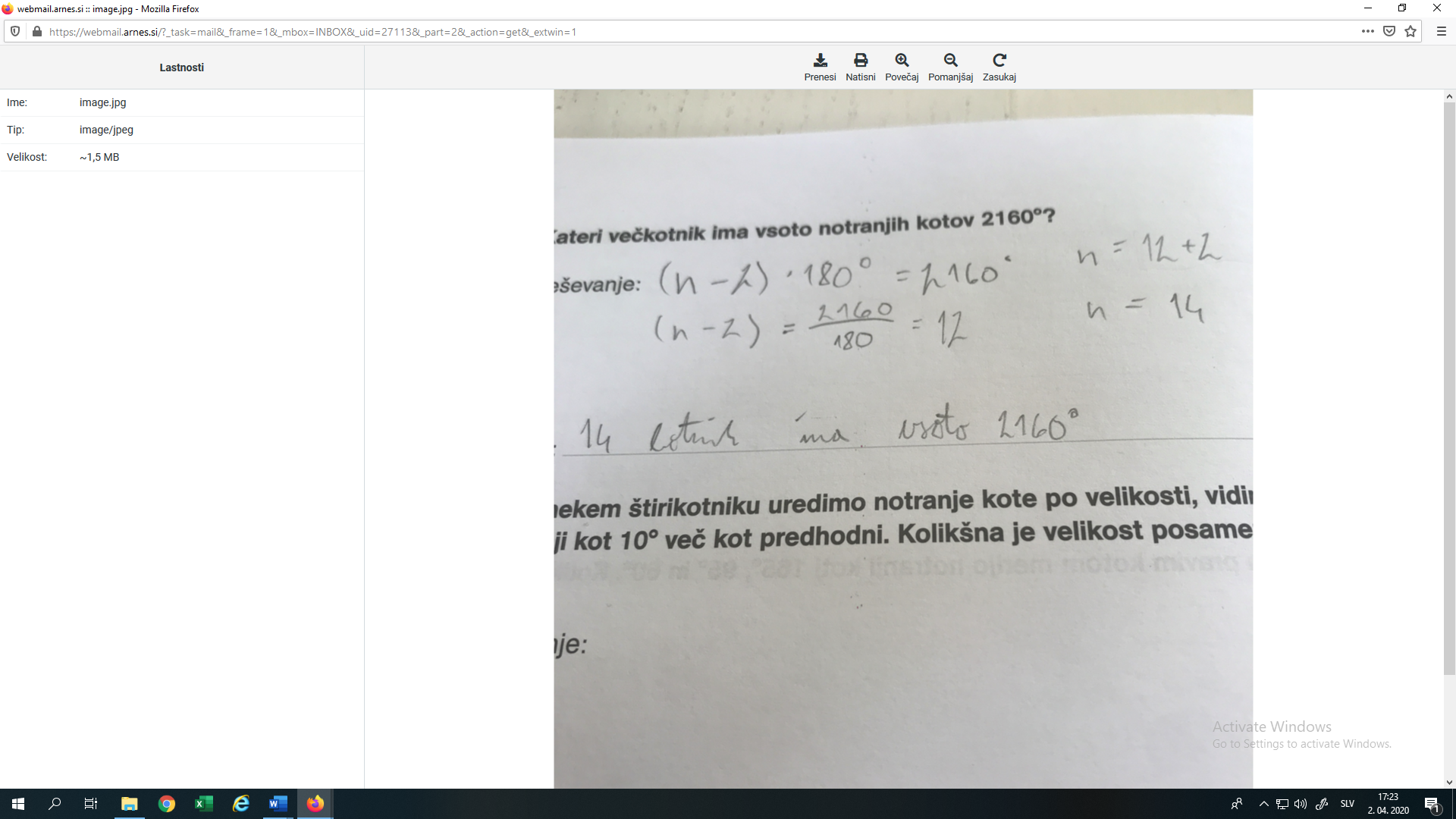 Naslov: PRAVILNI VEČKOTNIKIV DZ str. 30 si preberi, kaj so pravilni večkotniki. Definicijo in sliko v belem okvirju si preriši v zvezek.

Nekateri pravilni liki imajo svoja posebna imena. Te ste že spoznali. 
V zvezek nariši in poimenuj 
pravilni trikotnik = ___________ 
pravilni štirikotnik = ______________Zdaj bomo raziskali lastnosti pravilnih večkotnikov. Najprej se bomo naučili narisati pravilni 6-kotnik. Ob njem bomo odkrivali lastnosti.Načrtovanje: (primer je opisan tudi v DZ na str. 30 spodaj)v zvezku si označiš središče S,s šestilom narišeš krožnico s polmerom 3 cm,na krožnici si izberi oglišče A,od točke A nanesi s šestilom polmer 3 cm šestkrat po krožnici (glej sliko v DZ str. 30),označi še ostala oglišča in jih poveži v šestkotnik.Upam, da ti je uspelo.Notranji koti: Na sliki pravilnega 6-kotnika označi stranice in kote.  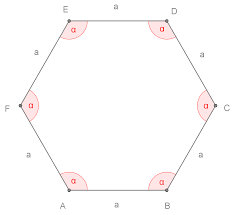 Kot vidiš, so vsi koti enaki. 
Kako izračunamo en notranji kot? Znamo izračunati vsoto notranjih kotov:  (n - 2) ∙ 180°. Zdaj moramo to samo še deliti s številom kotov, ki jih je seveda toliko kot oglišč. 
Torej je formula sledeča (zapiši jo v zvezek):vsota notranjih kotov
št. notranjih kotovIzračunaj notranji kot za naš 6-kotnik. Preveri na svoji sliki, če je res tako.Središčni kot: Na sliki pravilnega 6-kotnika zdaj poveži nasprotni oglišči. Označi presečišče diagonal s S. Dobili smo torej središče večkotnika.    središčni kot  - Večkotnik je razdeljen na 6 enakih trikotnikov – toliko, kot je oglišč. Ob središču tako dobimo središčni kot  , ki ga lahko tudi izračunamo:										št. ogliščSimetrale:Nariši like v zvezek in njihove simetrale. Kaj opaziš? Koliko simetral ima posamezen pravilni večkotnik?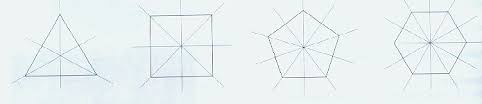 Zapiši si naslednje ugotovitve:
	- Vsi pravilni večkotniki so osno somerni (pri zrcaljenju čez os se preslikajo sami vase).
	- Imajo toliko simetral, kot je oglišč.
- Pravilni večkotniki, ki imajo sodo število stranic, so tudi središčno somerni (pri zrcaljenju čez središče se preslikajo sami vase).
- Vsem lahko očrtamo ali včrtamo krožnico. Središče obeh krožnic je v isti točki S.Upam, da vam je uspelo slediti navodilom in ste si naredili dobre zapiske v zvezek. Jutri jih boste potrebovali za reševanje nalog v DZ.Pomoč vam je vedno na razpolago na naslovu: maja.radosek@guest.arnes.si  = 